2. RODITELJSKI SESTANEK IN POGOVORNE URE, marec 2018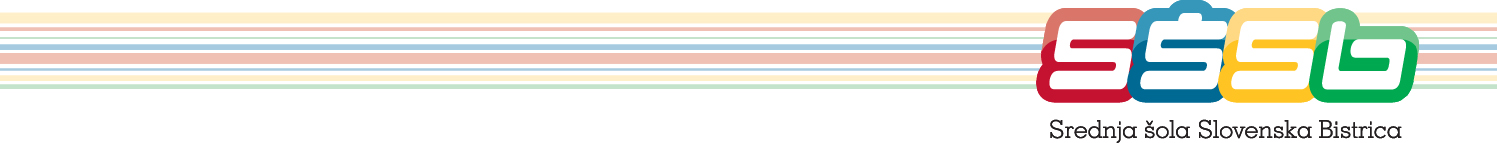 Šolsko leto 2017/2018Spoštovani starši!Vljudno Vas vabimo na drugi roditeljski sestanek v tem šolskem letu po spodaj navedenem razporedu:				          Mojca Vrečko, prof. ped. in soc.DatumOddelekUraVsebina ProstorTorek,13. 3. 20181. a1. b1. c1. č1. e17.00Ulica v otroški sobi - Varna in odgovorna  raba interneta in mobilnih naprav,predavatelj dr. Benjamin LesjakPogovorna ura z razredniki v matičnih učilnicahPredavalnica 101Torek,13. 3. 20182. a2. b2. c2. č2. e17.00Ulica v otroški sobi - Varna in odgovorna  raba interneta in mobilnih naprav,predavatelj dr. Benjamin LesjakPogovorna ura z razredniki v matičnih učilnicahPredavalnica 101Torek,13. 3. 20183. a3. b17.00Informacije o splošni maturi, mag. Marjan KampušMožnosti za nadaljnji študij, Mojca VrečkoZaključna ekskurzija, mag. Iva Pučnik OzimičPobude in predlogi starševPogovor z razredničarko v matični učilniciMala jedilnicaTorek,13. 3. 20183. č1. f17.00Priprava na poklicno maturo, Andreja ŠulekZaključna ekskurzija, Iztok UtenkarMožnosti za nadaljnji študij, Mojca VrečkoPobude in predlogi starševPogovor z razredničarko v matični učilniciUčilnica207Torek,13. 3. 20184 . a4. č 2. f17.00Pogovorna ura z razredniki v matičnih učilnicahPogovorna ura z razredniki v matičnih učilnicahTorek,13. 3. 20184. b17.30Pogovorna ura z razrednikom v matični učilniciPogovorna ura z razrednikom v matični učilnici